University of Hawaii – 4 Year Undergraduate – West Oahu ABL ConfigurationsIndex1. Application Segments
2. Evaluation Forms
3. Phases
4. Automations
5. WorkflowsApplication SegmentsFee Waiver Phase 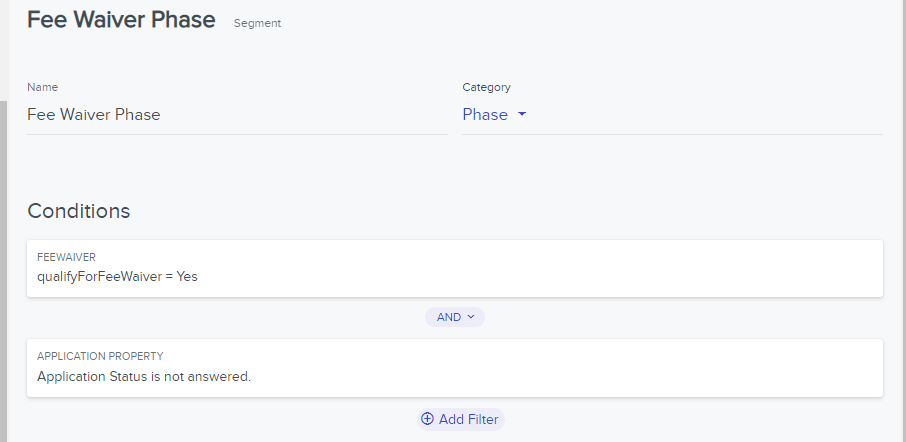 Pending Documents Phase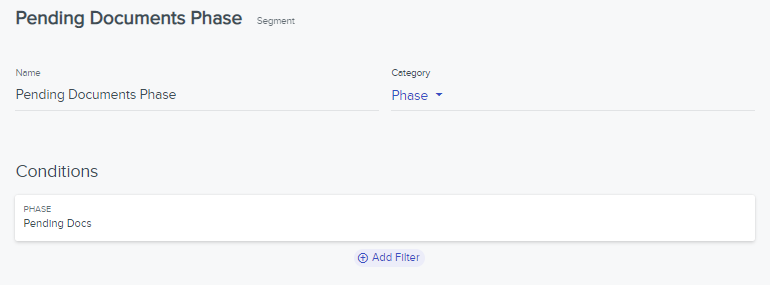 TCE Phases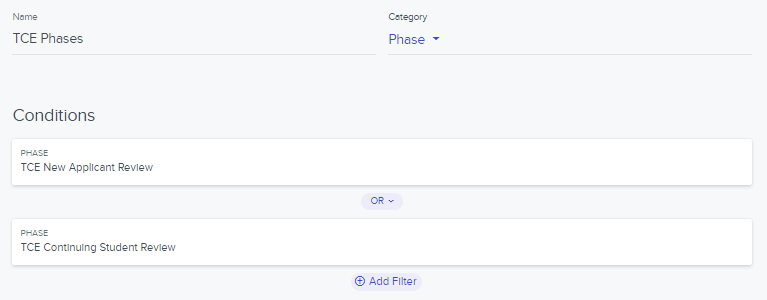 Evaluation Forms Initial Missing Items Review Form (Pending Docs Phase)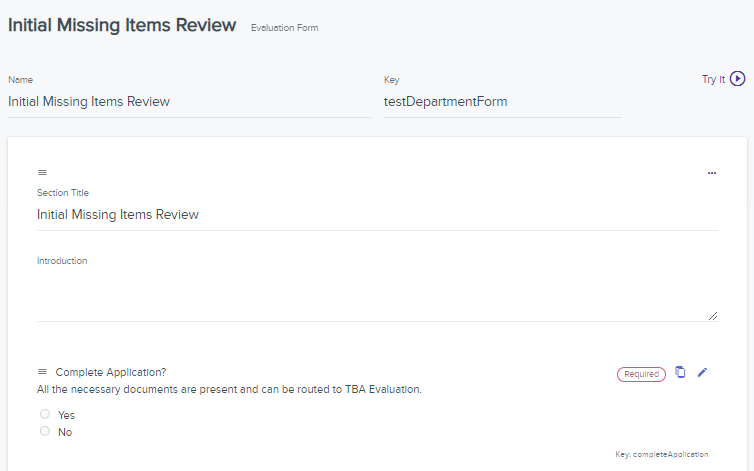 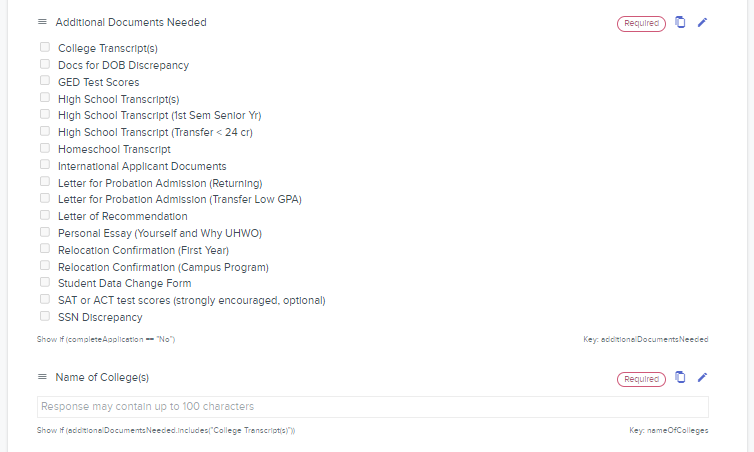 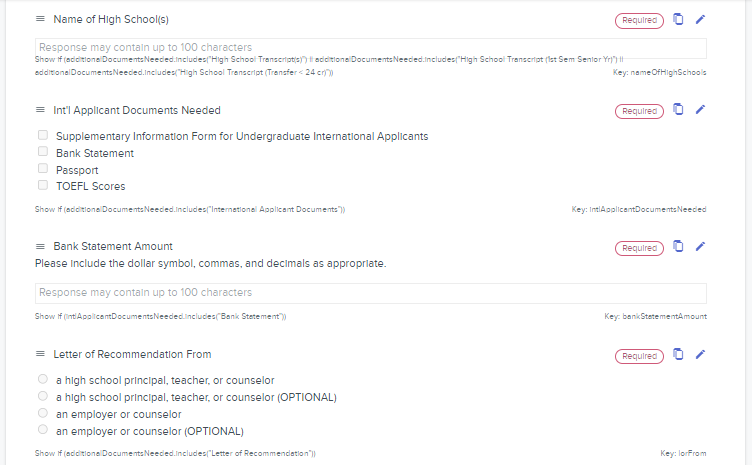 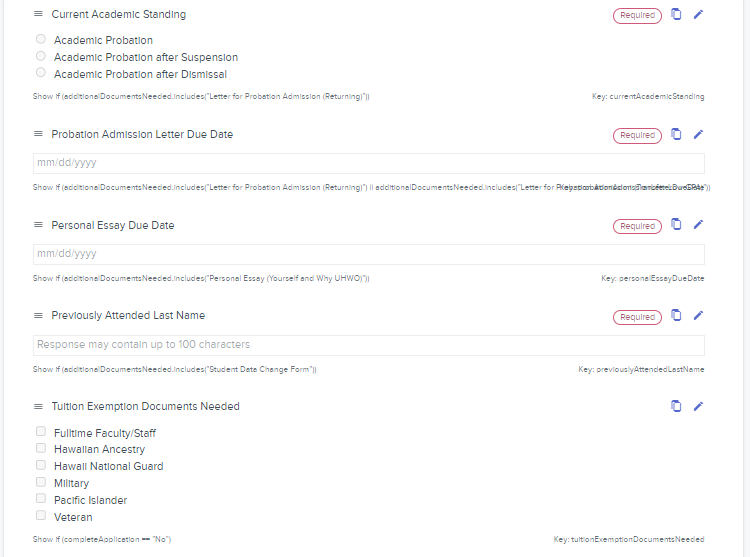 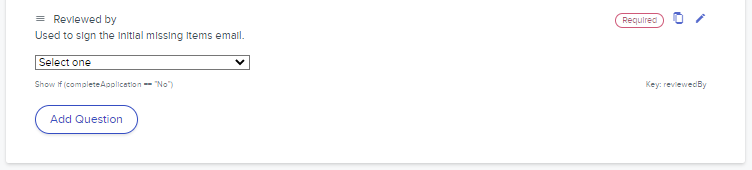 Transcript Evaluations Form (TBA Evaluation Phase)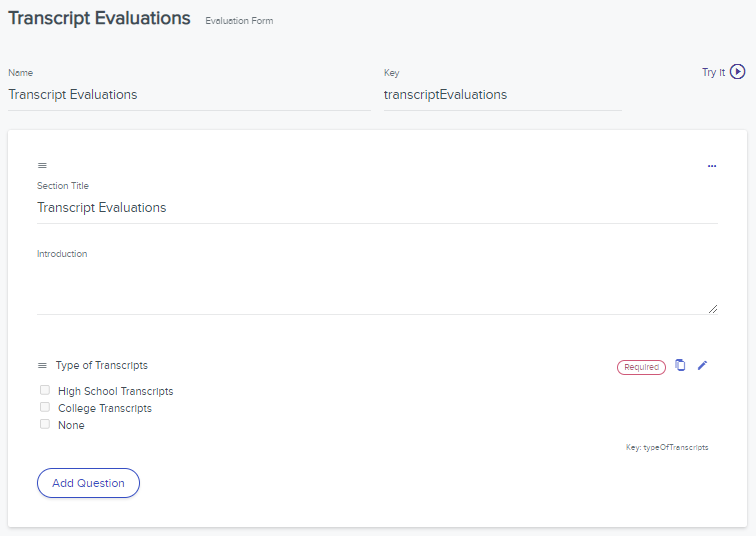 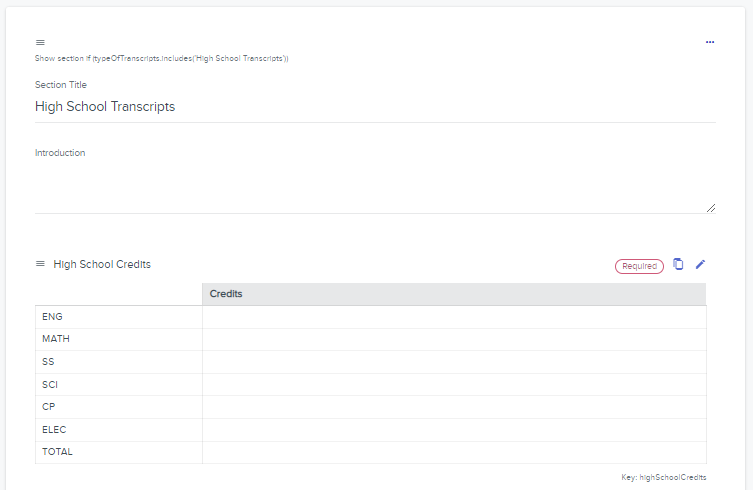 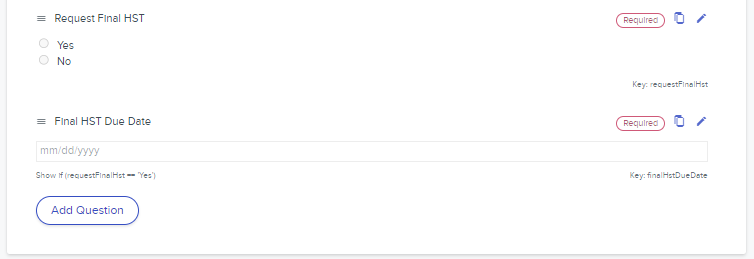 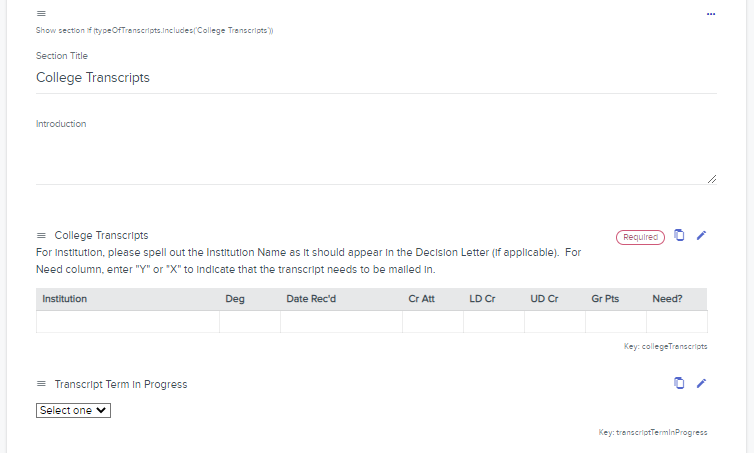 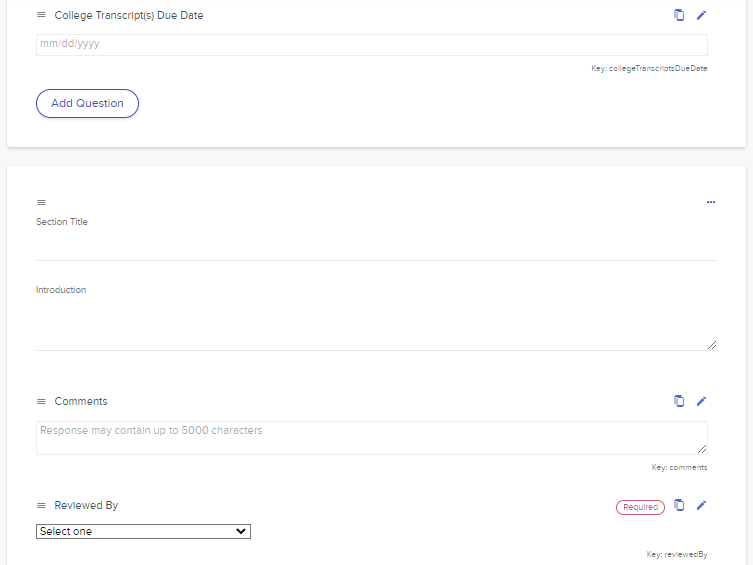 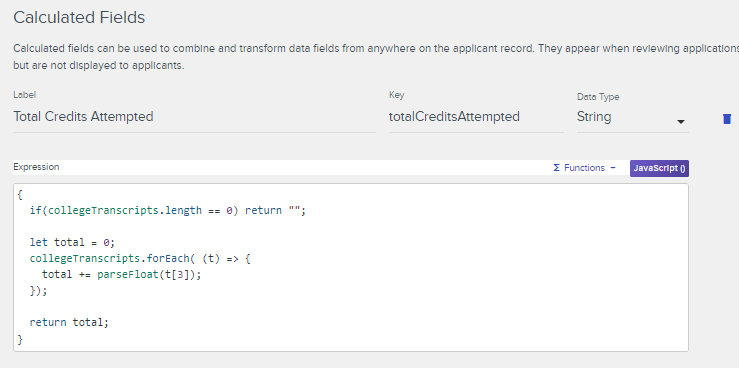 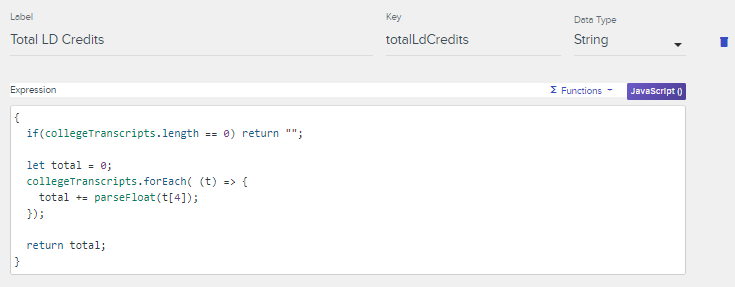 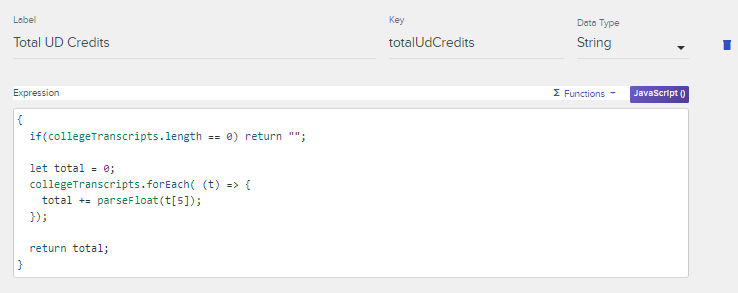 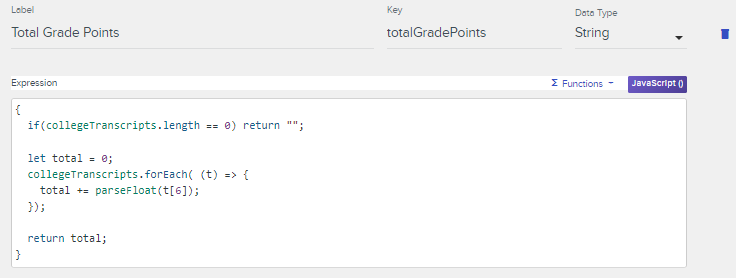 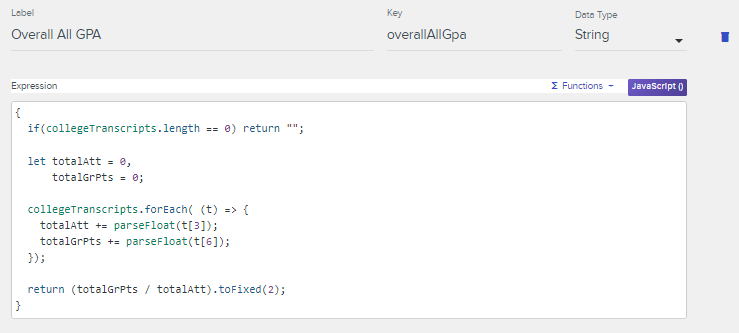 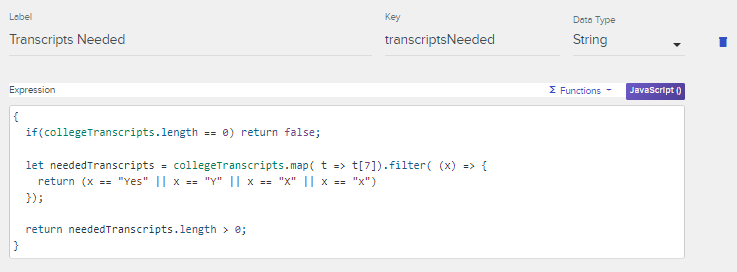 Additional Documents Review Form (Require Additional Documents Phase)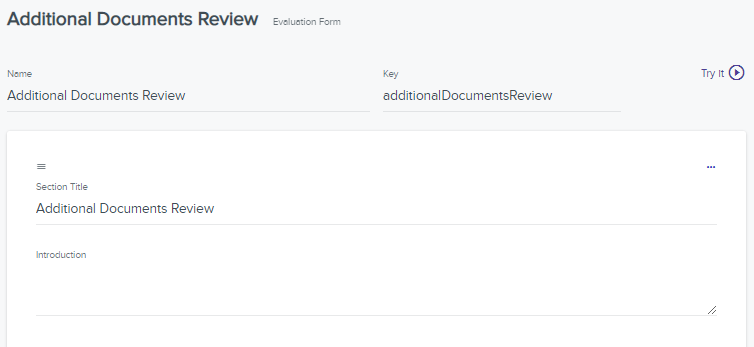 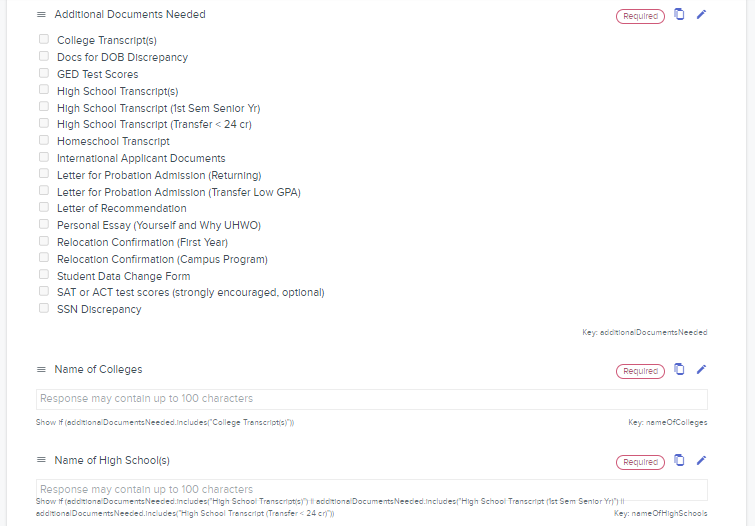 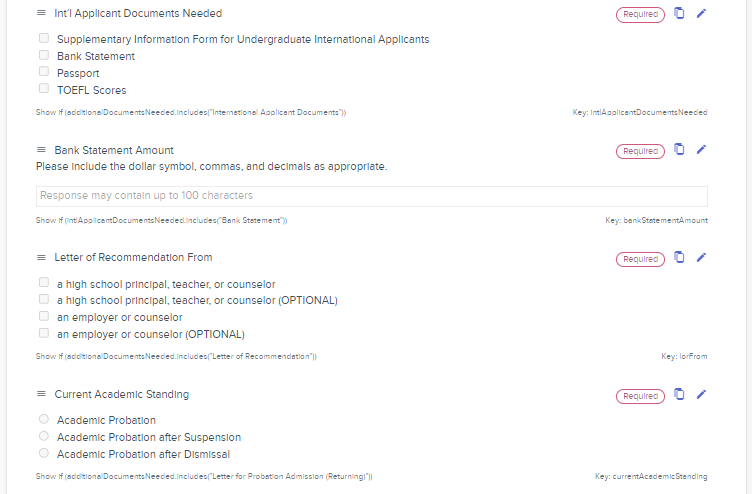 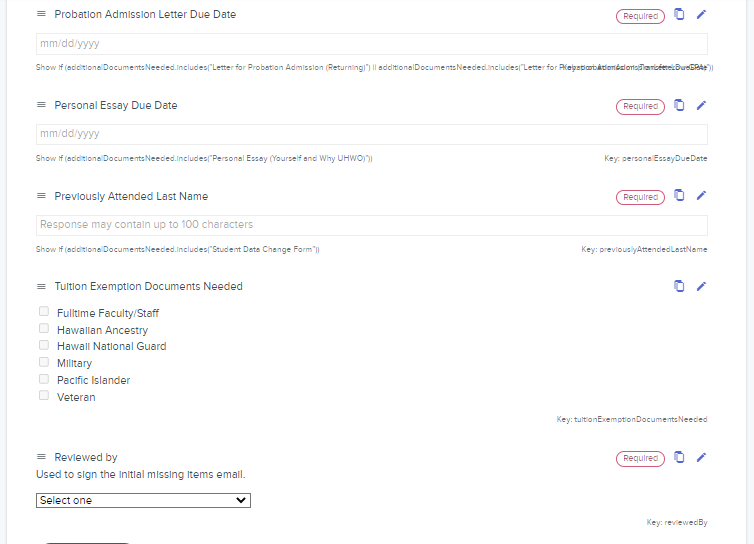 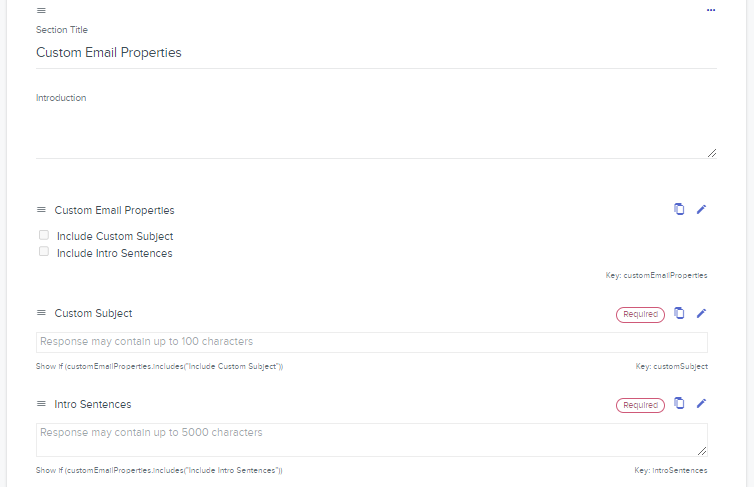 Refusal Evaluation Form (Refused Phase)


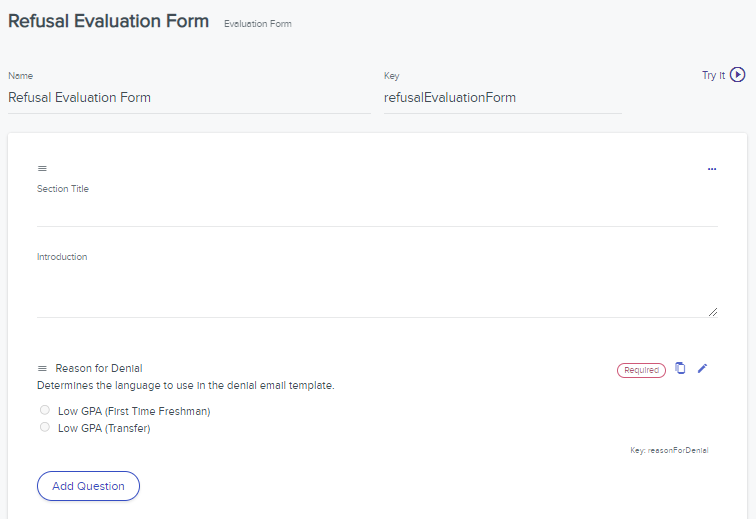 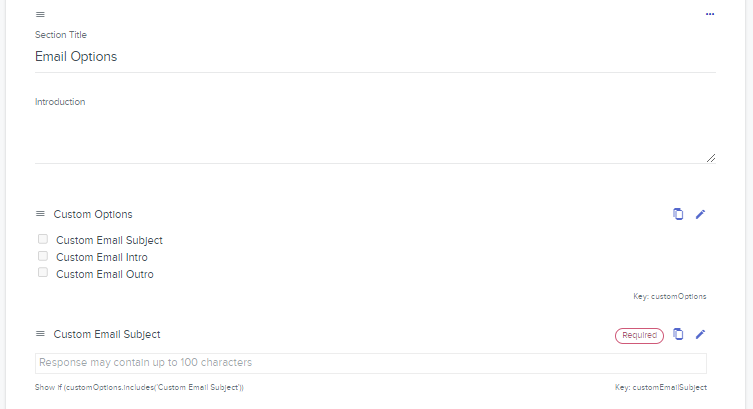 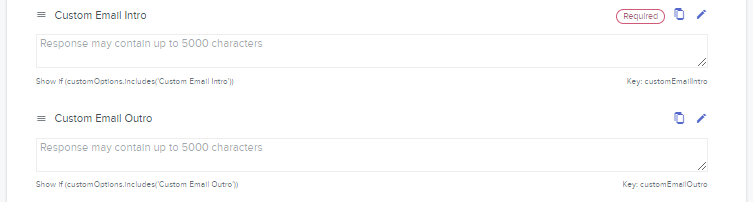 Transfer Credit Evaluation Form (TCE New Applicant Review)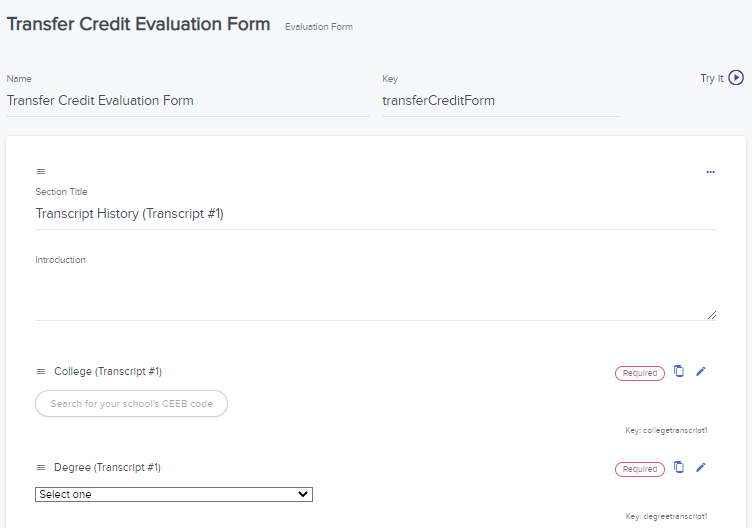 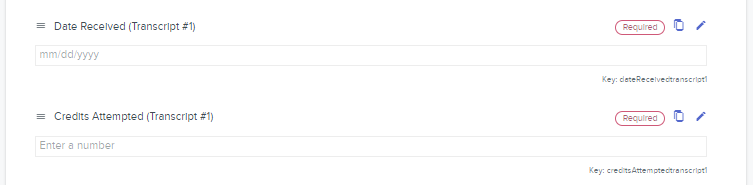 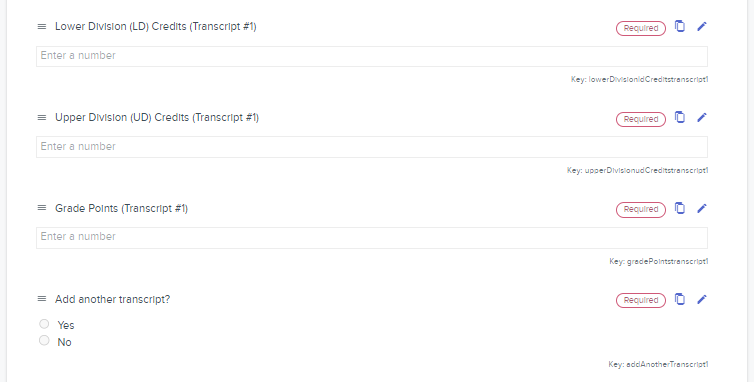 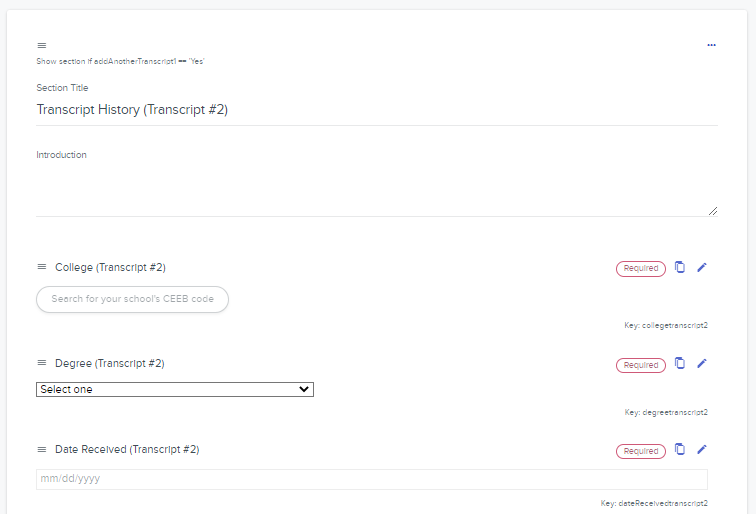 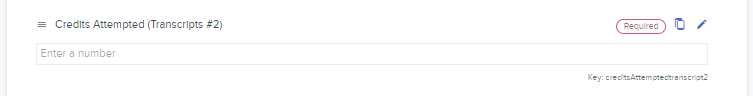 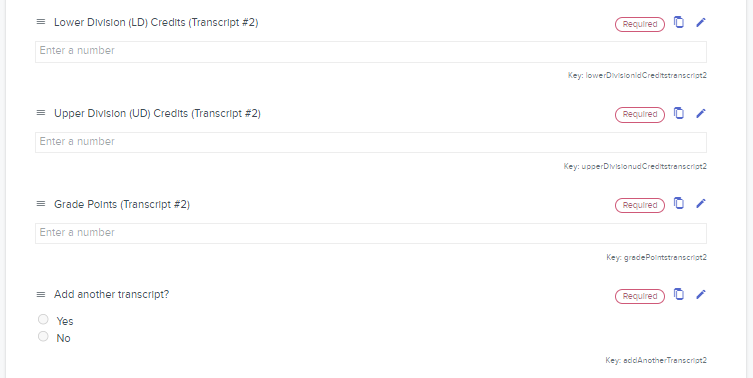 Phases1. In Progress 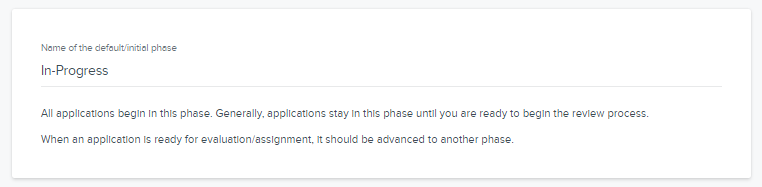 2. Fee Waiver Requests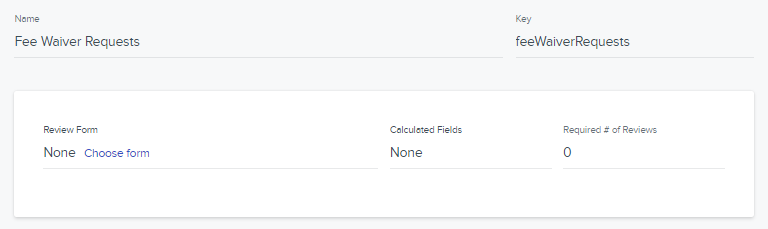 3. Pending Docs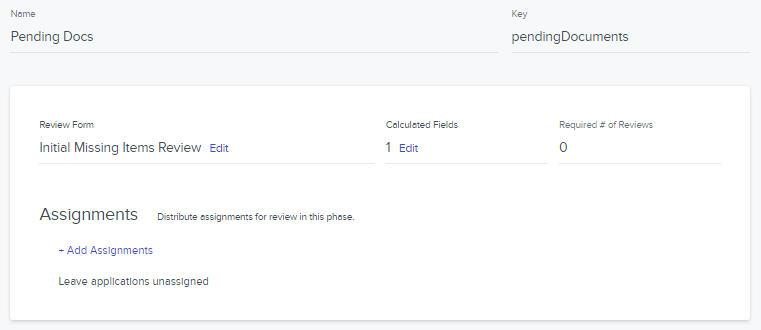 4. TBA Evaluation 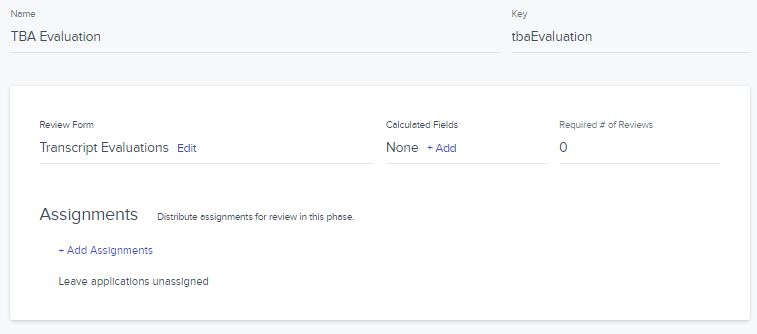 5. Require Additional Documents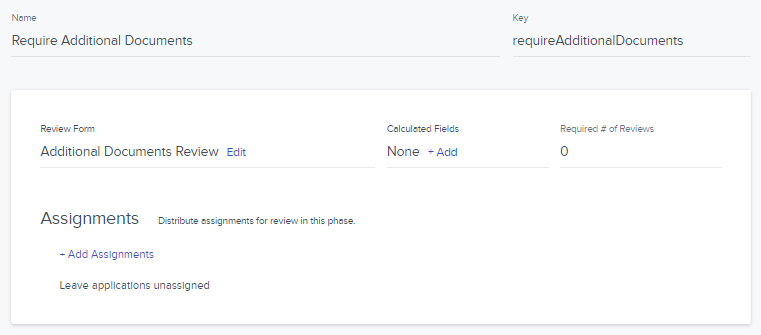 6. Decision Outcomes- Admit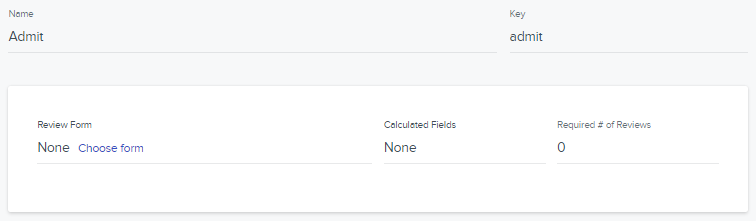 - Provisional Admit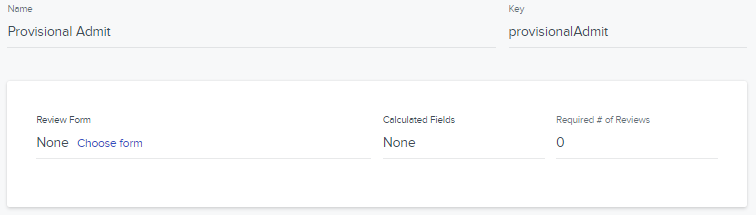 - Refused 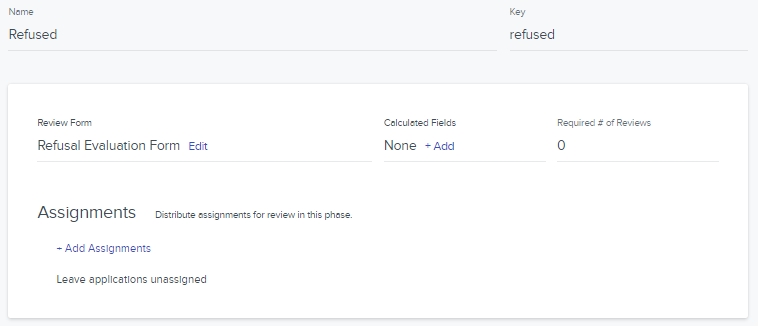 7. Waiting for Intent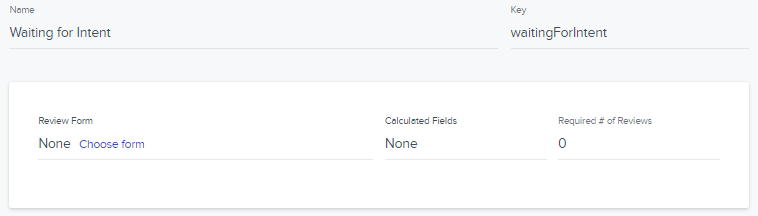 8. Intent Received- Student Accepted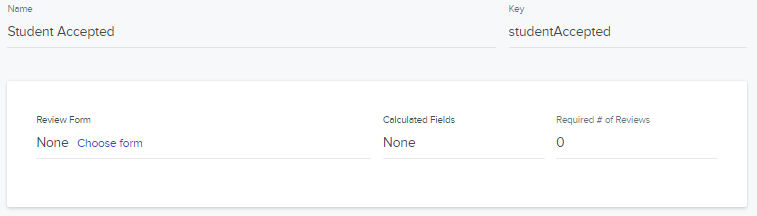 - Student Declined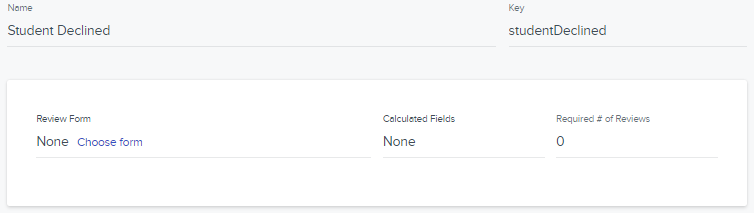 9. TCE- TCE New Applicant Review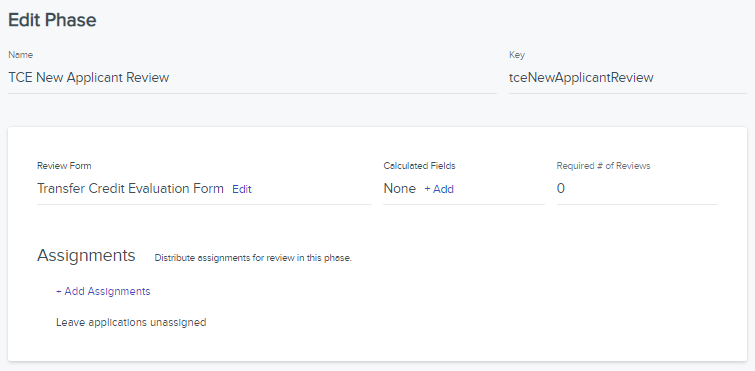 - TCE Continuing Student Review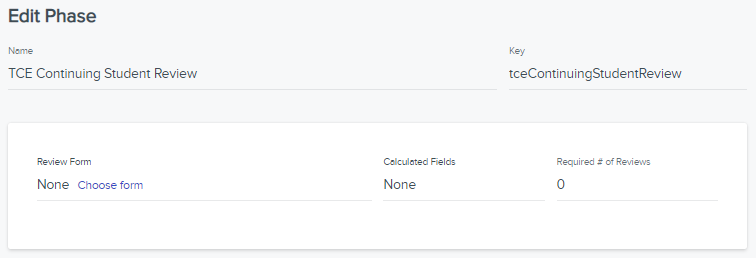 10. Completed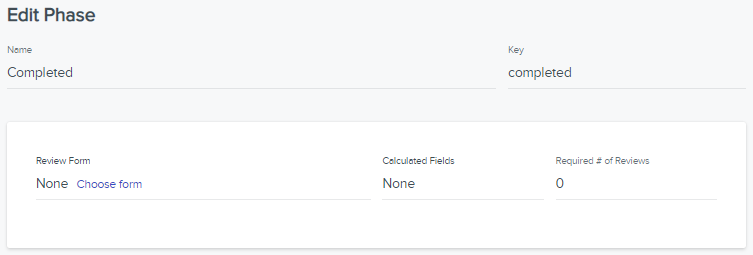 Automations Application Status – Submitted 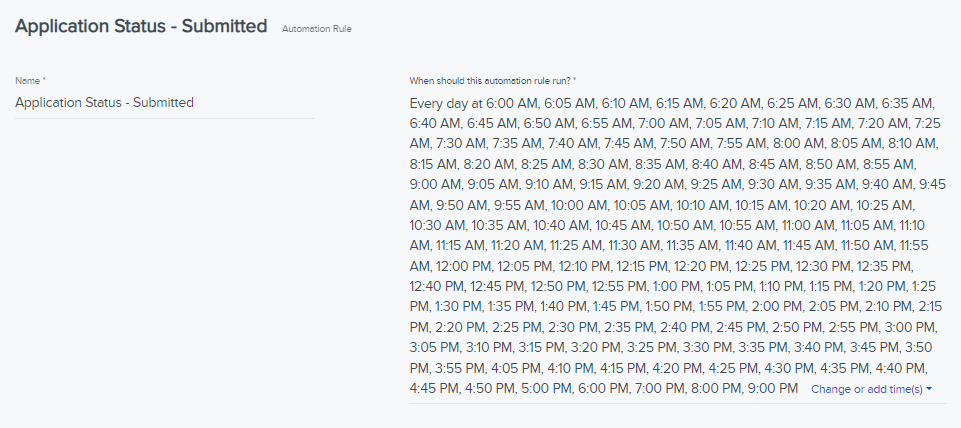 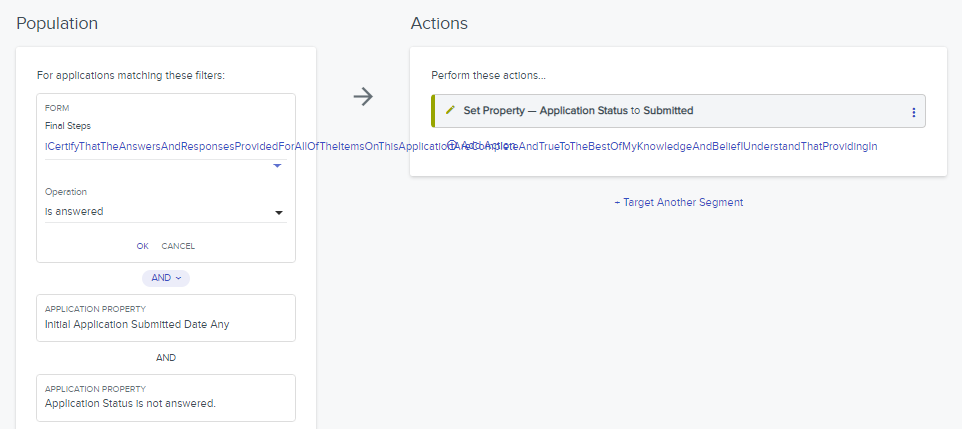 Fee Waiver Phase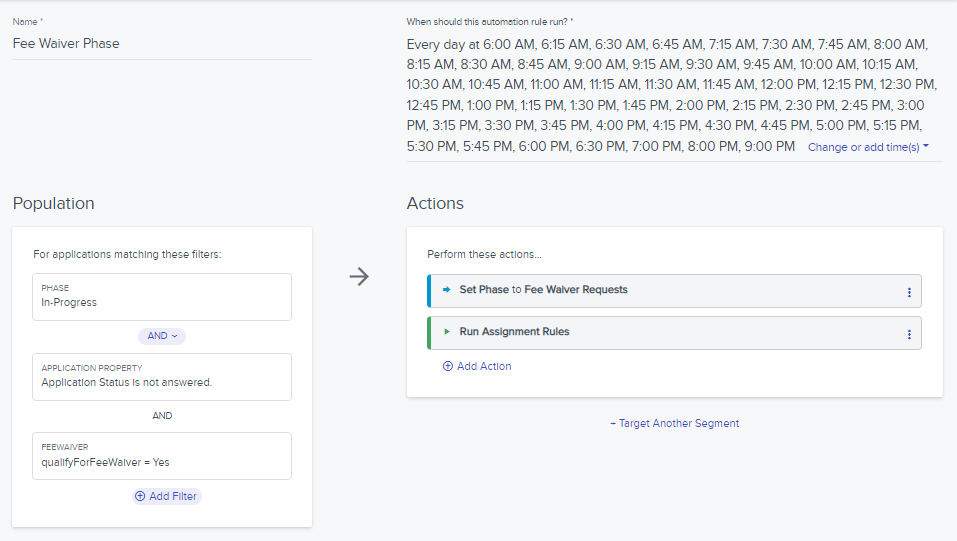 Final Admissions Type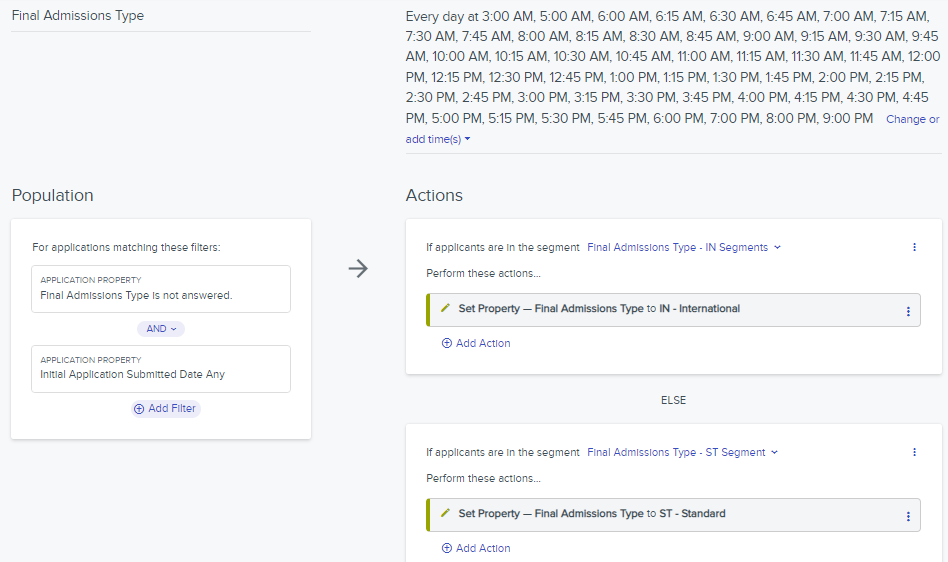 Final Application Type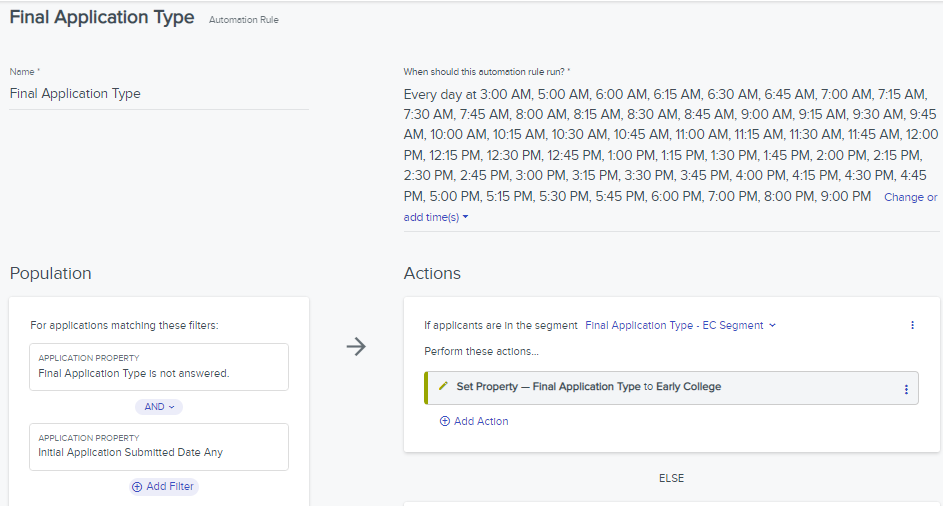 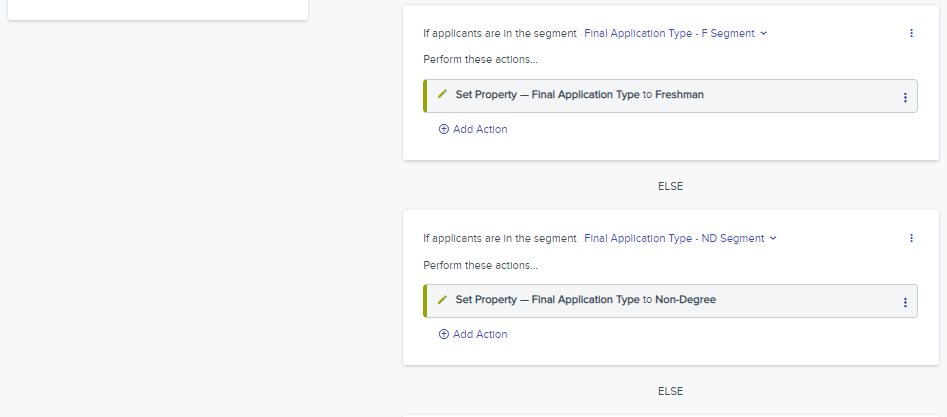 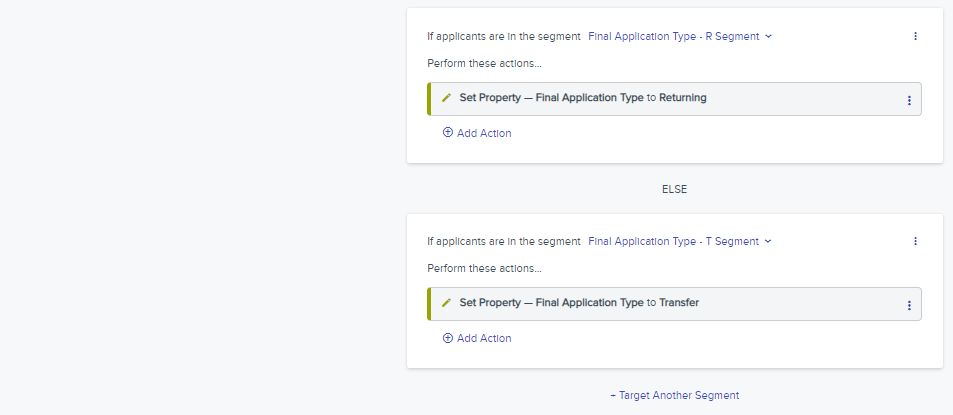 Final Residency Type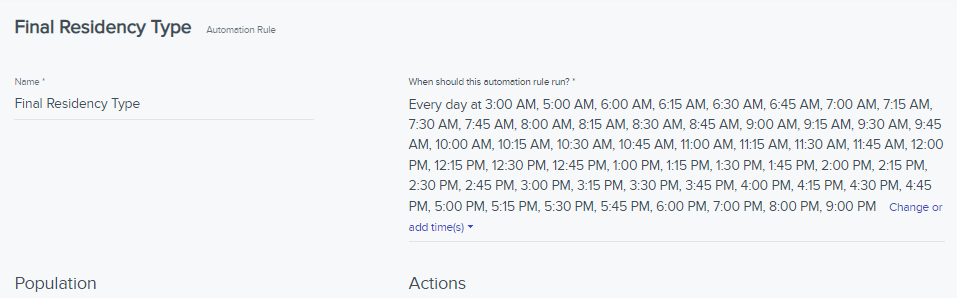 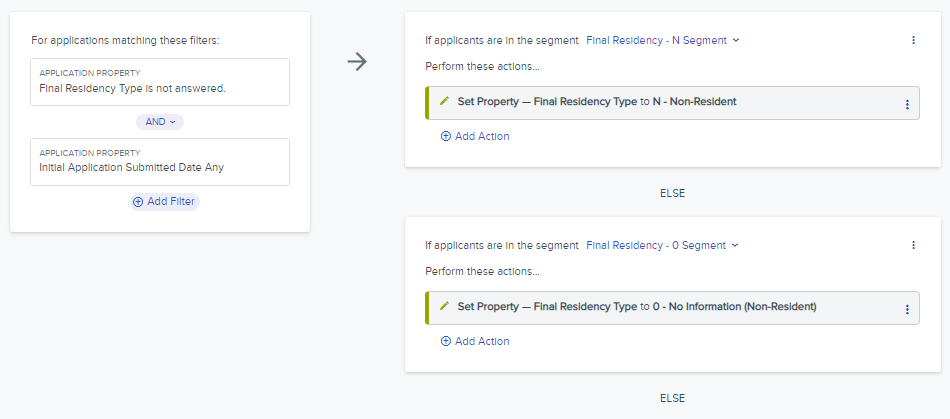 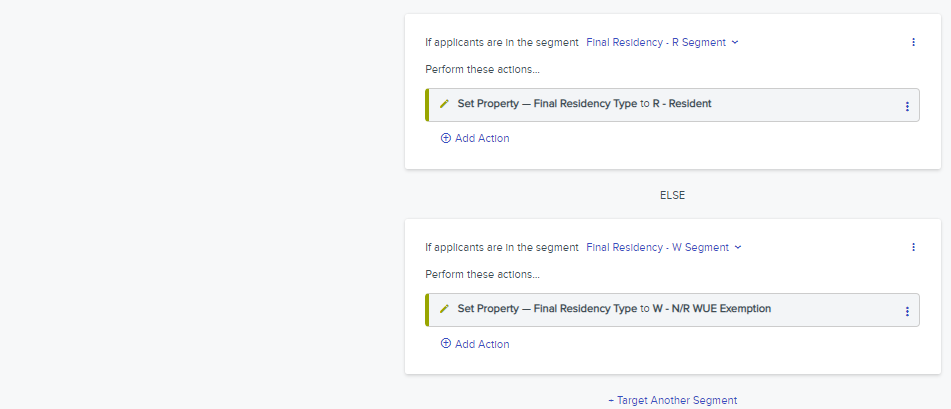 Final Student Type

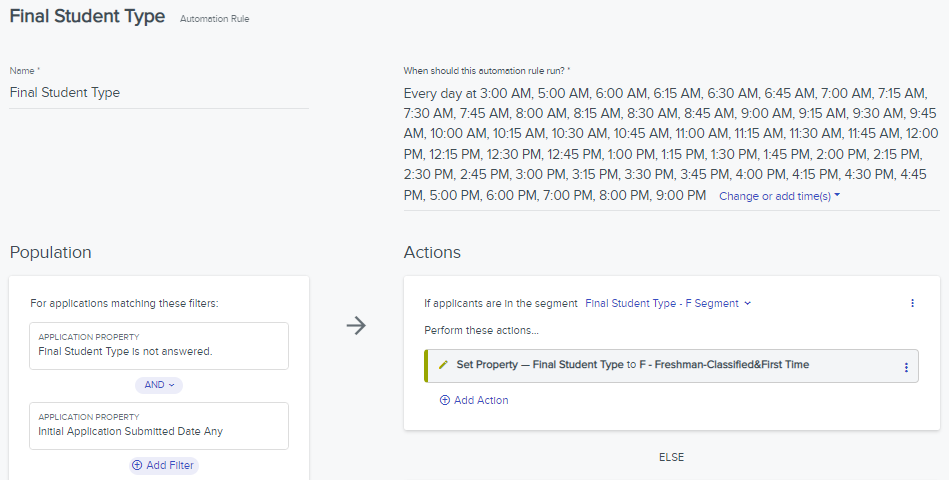 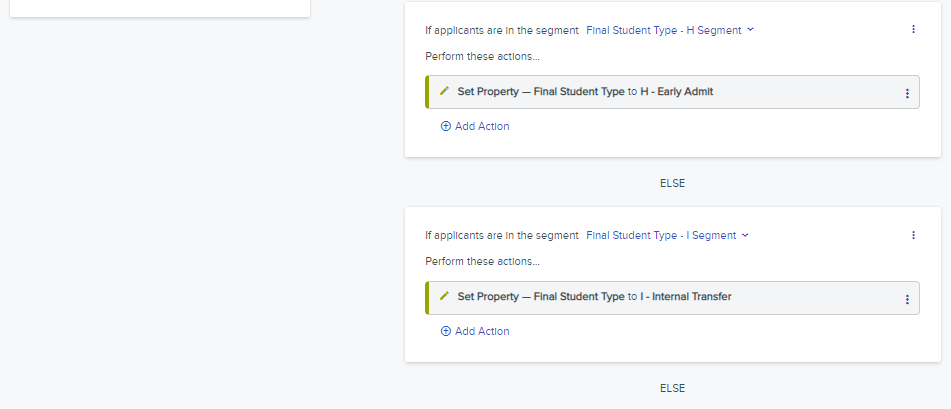 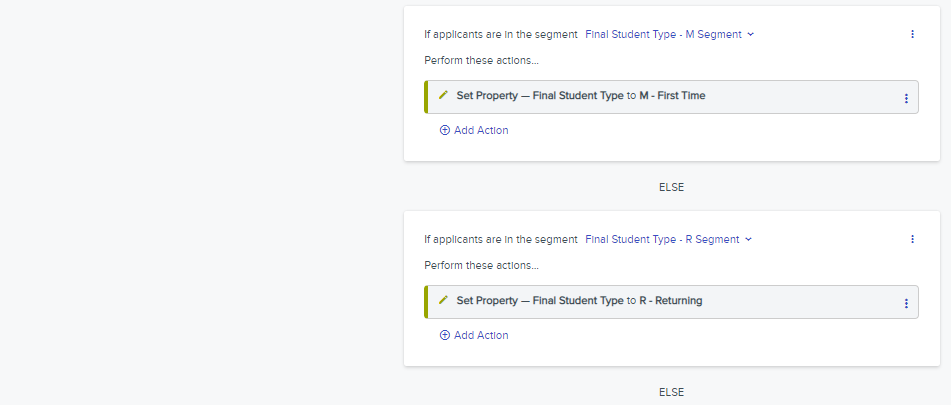 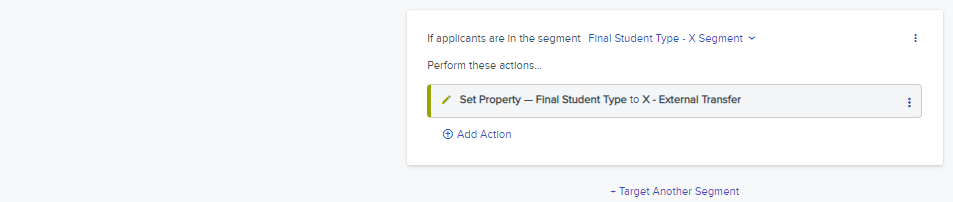 WorkflowsInitial Review Complete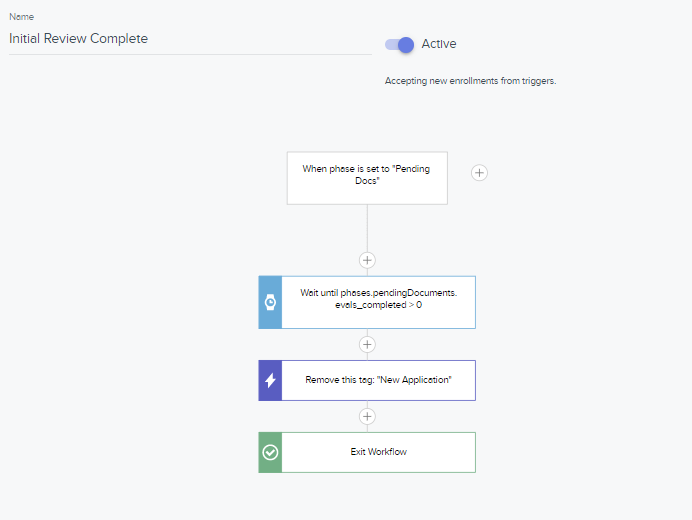 Application Status Assignment

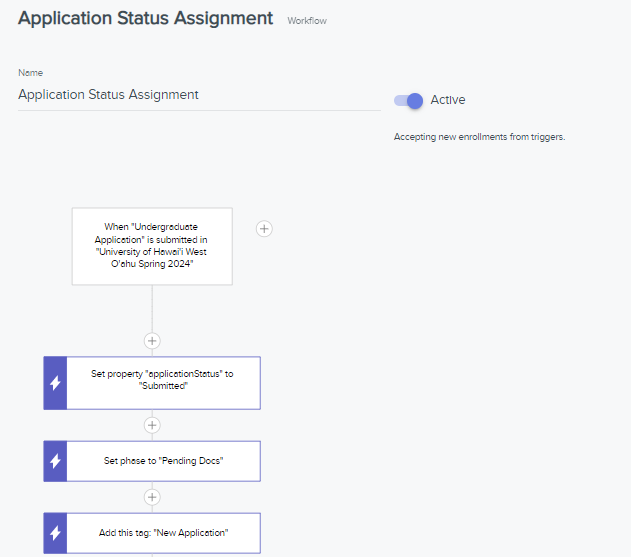 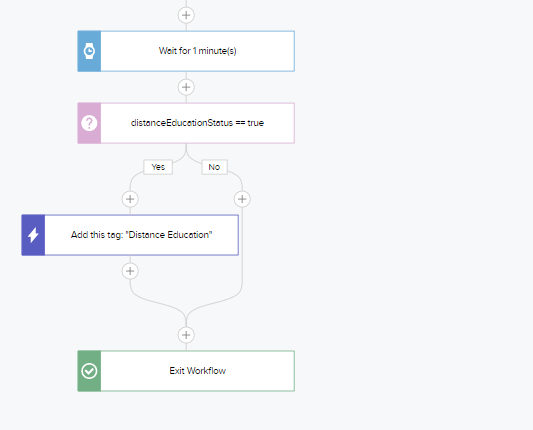 Force Copied App Reindex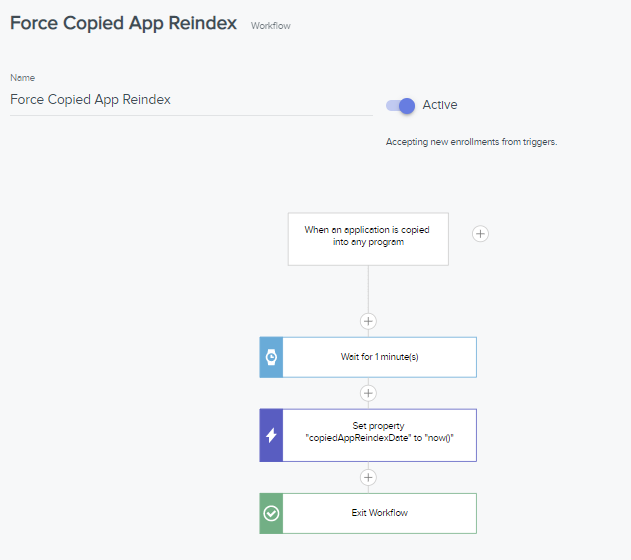 